How to login to homepage of the portable 4G router?Product line: 3G/4G   Model number: 4G302Part 1: Connect the devicesPart 2: 
Configure your computerPart 3: Login to the homepage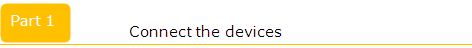 Connect the RJ-45 port of the router with an Ethernet cable. The topology is as below: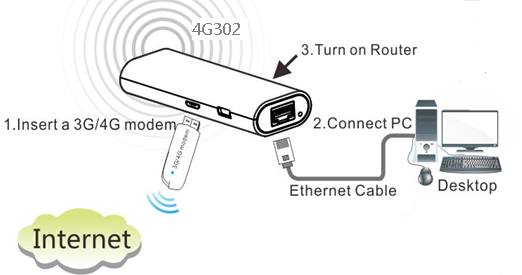 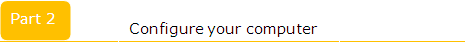 1 Click on Network Connection Icon on the system bar, then click on Open Network and Sharing Center. (Here is for windows 7, other operating system please click HERE.)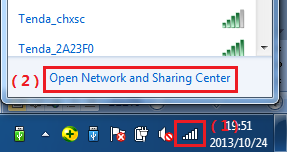 2 Click on Change adapter settings.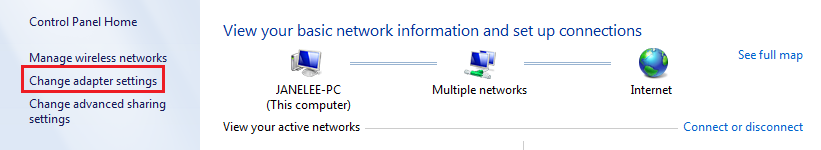 3 Right click on Local Area Connection, then choose Properties option.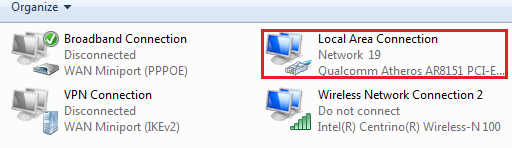 4 Double click on Internet Protocol Version 4(TCP/IPv4)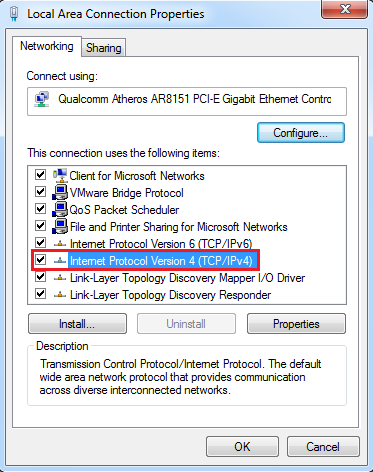 5 Choose Obtain an IP address automatically and Obtain DNS server address automatically and then click OK.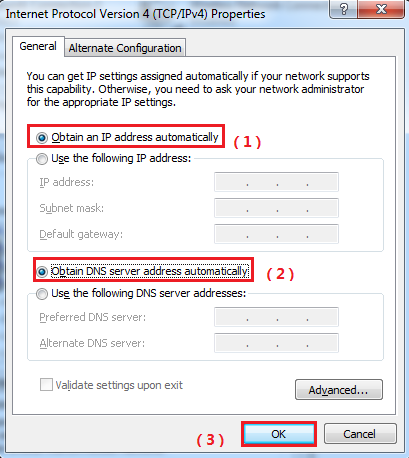 6 Also click on OK on the first Local Connection Properties window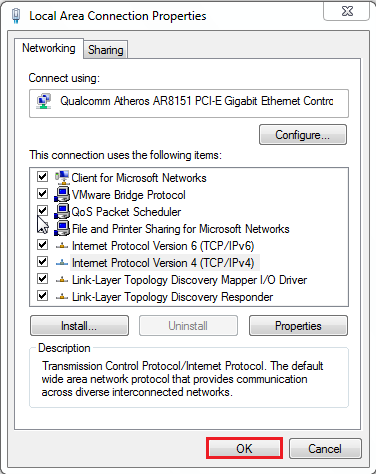 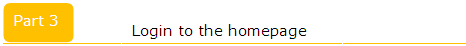 1 Open a browser then type 192.168.2.1 in the Address bar, click Enter.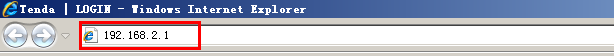 2 Type the Password as admin, and then click on Login button to login the setting page.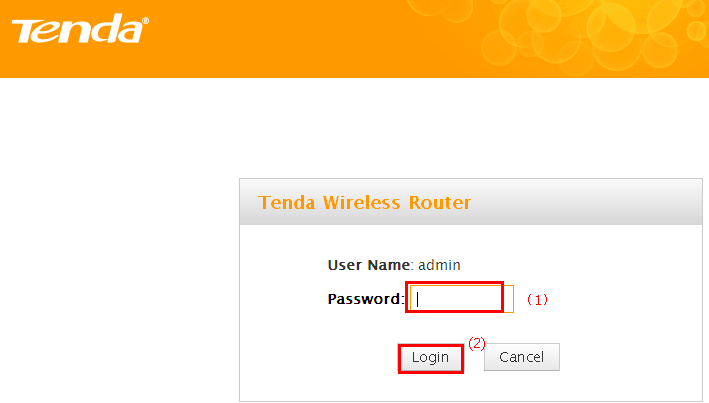 NOTE:If you get this page, please click home directly to the main page.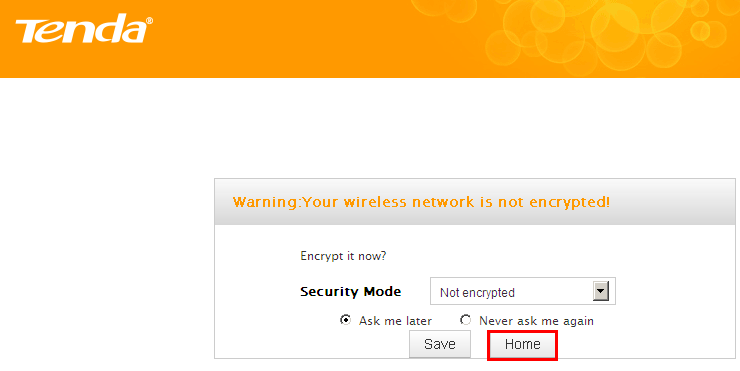 